T.C.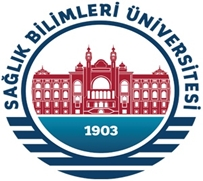 SAĞLIK BİLİMLERİ ÜNİVERSİTESİ                   SÜREKLİ EĞİTİM UYGULAMA VE ARAŞTIRMA MERKEZİ MÜDÜRLÜĞÜ                    Eğitime katılacak  adaylarının Ek'te yer alan ön başvuru formunu 15.01.2020 tarihine kadar kubra.kocyigit@sbu.edu.tr adresine göndermesi ve başvuru ücretlerinin Ankara Vakıfbank Etlik Şubesi IBAN TR840001500158007305550229 hesabına yatırılması gerekmektedir. Ayrıca başvuru ücretlerinin gönderimi esnasında dekontta eğitimin ismi mutlaka yazılmalıdır.Eğitimin AdıAile Danışmanlığı Sertifika Eğitim ProgramıProgram YürütücüsüProf. Dr. Hasan Hüseyin EkerHalk Sağlığı Anabilim Dalı Eğitimin/Kursun Konusu ve İşleyişi Hakkında BilgiAçılacak olan Aile Danışmanlığı sertifika eğitimi T.C. Aile Sosyal Politikalar Bakanlığı Gerçek Kişiler ve Özel Hukuk Tüzel Kişileri ile Kamu Kurum ve Kuruluşlarınca Açılacak Aile Danışmanlığı Merkezleri Hakkında 09/2012 tarihli Yönetmeliğe  ve Yönetmelik Uygulamaları Hakkındaki Genelgesi'ne uygundur.Program Çıktısı
Bu sertifikaya sahip olanlar Türkiye'nin her yerinde Aile Danışmanlığı Merkezi açma yetkisine sahip olacaklardır.Program Önkoşulu
ilgili yönetmenlikte belirtilen Psikoloji, Sosyal Hizmetler, Sosyoloji, Psikolojik Danışma ve Rehberlik, Tıp, Hemşirelik, Çocuk Gelişimi alanlarından birinden (en az dört yıllık lisans mezunu olma şarttır) mezun olanlar programa başvurabilir.Eğitim Verecekler ve Ders SaatleriEğitimleri üniversitemiz akademik personeli ve bu alanda çalışan uzman veya akademisyenler verecektir. 
ders saatleri ise ilgili yönetmenlikçe belirlendiği üzere 300 saati (örgün) teorik, 120 saati uygulama (60 saat sınıf içi + 60 saat saha) ve 30 saati süpervizyon olmak üzere toplam 450 saattir.Ocak 2020 –  Haziran 2020Toplam  450 saatlik eğitimEğitim YeriSağlık Bilimleri Üniversitesi Sürekli Eğitim Merkezi ÜsküdarKatılımcı SayısıÖngörülen katılımcı sayısı maksimum 30’dir. Katılım ÜcretiKişi başı kurs saat ücreti 8.4TL olacaktır. Kişi başı toplam bedel   3780 TL(KDV dahil) Sağlık bilimleri üniversitesi personeli ,eş ve çocuklarına %20 indirim olacaktır.